扫描下方二维码报名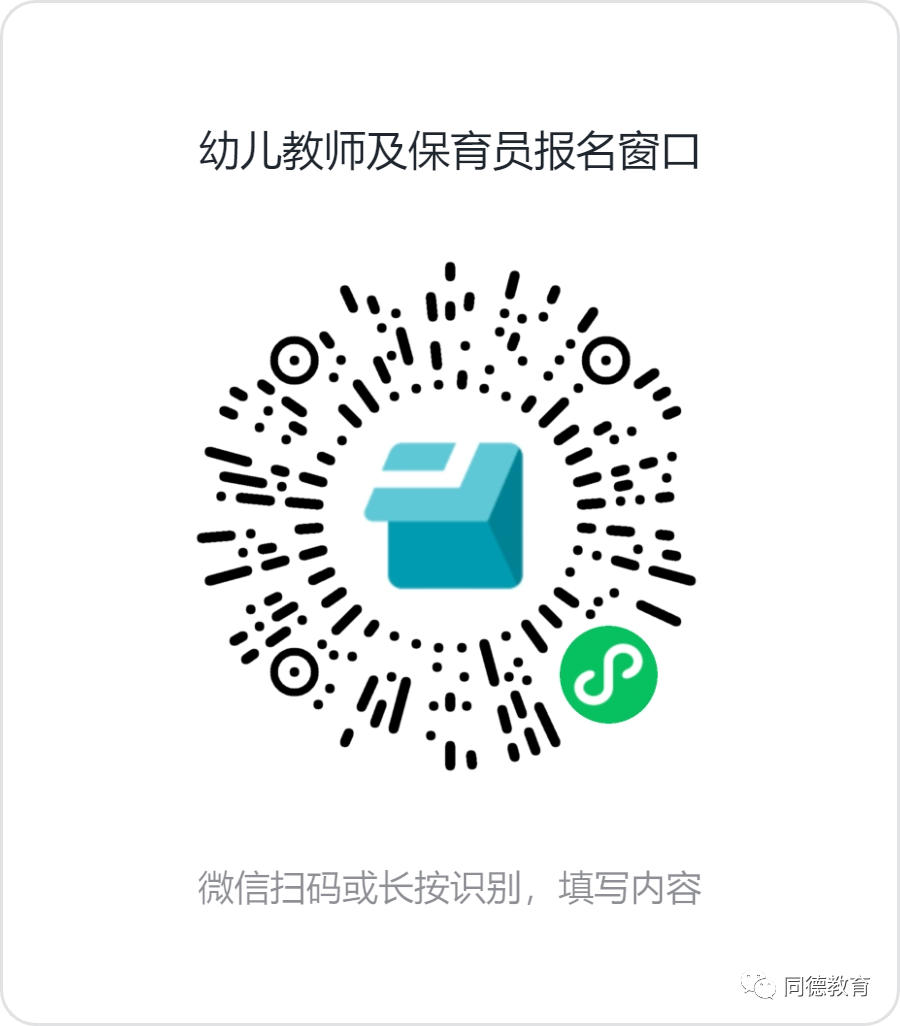 